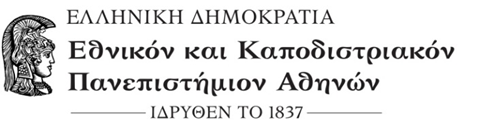 ΦΙΛΟΣΟΦΙΚΗ ΣΧΟΛΗΤΟΜΕΑΣ ΚΛΑΣΙΚΗΣ ΦΙΛΟΛΟΓΙΑΣ – Π.Μ.Σ. ΔΕΞΙΠΠΟΣ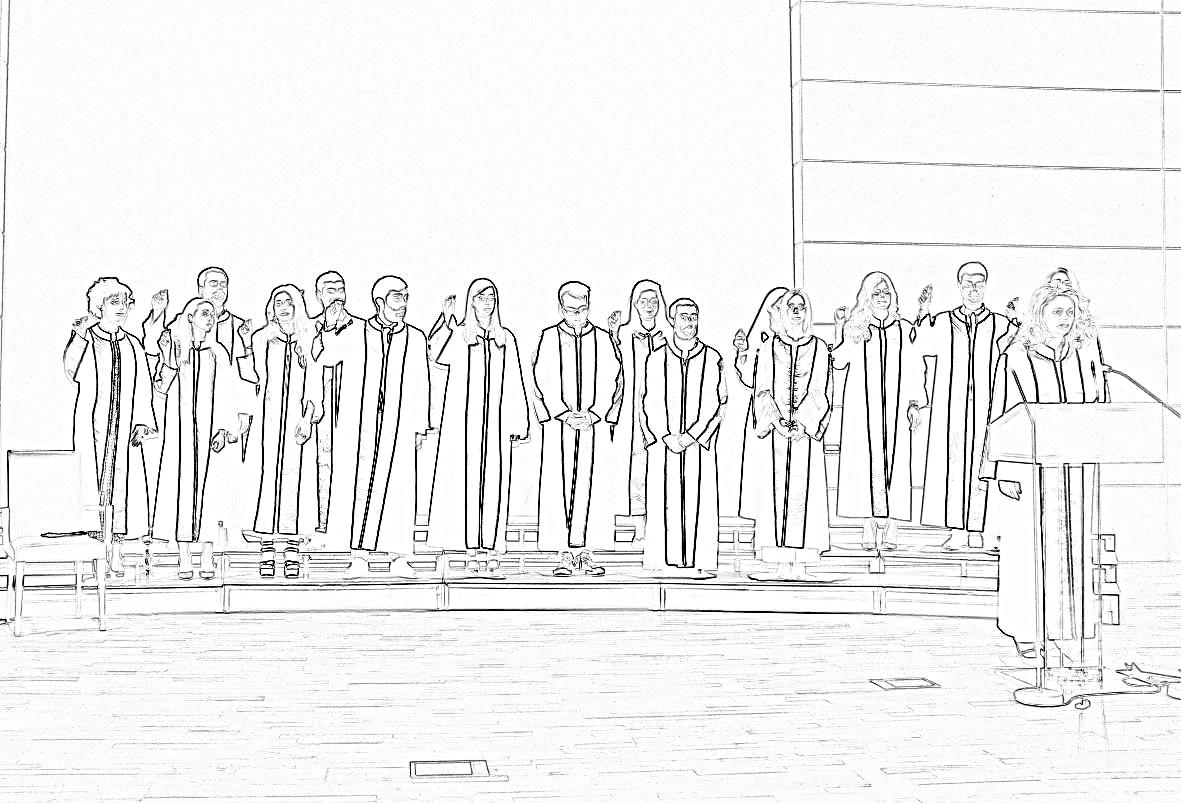 ΑΙΤΗΣΗ ΟΡΚΩΜΟΣΙΑΣ ΔΙΠΛΩΜΑΤΟΥΧΟΥΕΠΩΝΥΜΟ	:________________________________________________________ΟΝΟΜΑ	:________________________________________________________ΠΑΤΡΩΝΥΜΟ:________________________________________________________ΑΡ. ΜΗΤΡΩΟΥ:_______________________________________________________ΔΙΕΥΘΥΝΣΗ: _________________________________________________________ΤΗΛΕΦΩΝΟ: _________________________________________________________EMAIL: ______________________________________________________________ΗΜΕΡΟΜΗΝΙΑ ΑΝΑΚΗΡΥΞΗΣ: ________________________________________				       ( συμπληρώνεται από τη Γραμματεία του Τομέα)Μετά την ολοκλήρωση του κύκλου Σπουδών μου, σύμφωνα με τον Κανονισμό του Προγράμματος Μεταπτυχιακών Σπουδών «Δέξιππος» του Τμήματος Φιλολογίας και αφού κατέθεσα τη διπλωματική μου εργασία στο ψηφιακό αποθετήριο ΠΕΡΓΑΜΟΣ, επιθυμώ να λάβω μέρος στην προσεχή τελετή ορκωμοσίας.							Αθήνα, _____/______/202_Ο/Η Αιτών/ ΑιτούσαΣημείωση:Η έκδοση του διπλώματος σε περγαμηνή κοστίζει 20,50€. Η αίτηση υποβάλλεται στη Γραμματεία του Τμήματος Φιλολογίας, 3ος όροφος, όπου πληρώνεται και το ανάλογο παράβολο.ΥΠΕΥΘΥΝΗ ΔΗΛΩΣΗ(άρθρο 8 Ν.1599/1986)Η ακρίβεια των στοιχείων που υποβάλλονται με αυτή τη δήλωση μπορεί να ελεγχθεί με βάση το αρχείο άλλων υπηρεσιών (άρθρο 8, παρ. 4 Ν. 1599/1986)*Η συμπλήρωση όλων των στοιχείων είναι υποχρεωτική.Ημερομηνία:      … /…/ 20….Ο – Η Δηλών/ούσα(Υπογραφή)ΠΡΟΣ:τη Γραμματεία  του Τομέα Κλασικής Φιλολογίαςτη Γραμματεία  του Τομέα Κλασικής Φιλολογίαςτη Γραμματεία  του Τομέα Κλασικής Φιλολογίαςτη Γραμματεία  του Τομέα Κλασικής Φιλολογίαςτη Γραμματεία  του Τομέα Κλασικής Φιλολογίαςτη Γραμματεία  του Τομέα Κλασικής Φιλολογίαςτη Γραμματεία  του Τομέα Κλασικής Φιλολογίαςτη Γραμματεία  του Τομέα Κλασικής Φιλολογίαςτη Γραμματεία  του Τομέα Κλασικής Φιλολογίαςτη Γραμματεία  του Τομέα Κλασικής Φιλολογίαςτη Γραμματεία  του Τομέα Κλασικής Φιλολογίαςτη Γραμματεία  του Τομέα Κλασικής Φιλολογίαςτη Γραμματεία  του Τομέα Κλασικής Φιλολογίαςτη Γραμματεία  του Τομέα Κλασικής Φιλολογίαςτη Γραμματεία  του Τομέα Κλασικής ΦιλολογίαςΟ – Η ΌνομαΕπώνυμοΕπώνυμοΟνοματεπώνυμο ΠατέραΟνοματεπώνυμο ΠατέραΟνοματεπώνυμο ΠατέραΟνοματεπώνυμο ΠατέραΟνοματεπώνυμο ΜητέραςΟνοματεπώνυμο ΜητέραςΟνοματεπώνυμο ΜητέραςΟνοματεπώνυμο ΜητέραςΗμερομηνία γέννησης Ημερομηνία γέννησης Ημερομηνία γέννησης Ημερομηνία γέννησης Τόπος ΓέννησηςΤόπος ΓέννησηςΤόπος ΓέννησηςΤόπος ΓέννησηςΑριθ. Δελτ. ΤαυτότηταςΑριθ. Δελτ. ΤαυτότηταςΑριθ. Δελτ. ΤαυτότηταςΑριθ. Δελτ. ΤαυτότηταςΤηλ.Τηλ.Τηλ.Τηλ.Τηλ.ΚινητόΚινητόΚινητόΚινητόΚινητόΤόπος ΚατοικίαςΤόπος ΚατοικίαςΟδόςΟδόςΑριθ.ΤΚΑριθμός Μητρώου μεταπτ. ΦοιτητήΑριθμός Μητρώου μεταπτ. ΦοιτητήΑριθμός Μητρώου μεταπτ. ΦοιτητήΔ/νση Ηλεκτρ. Ταχυδρομείου(Ε-mail): Δ/νση Ηλεκτρ. Ταχυδρομείου(Ε-mail): Δ/νση Ηλεκτρ. Ταχυδρομείου(Ε-mail): Με ατομική μου ευθύνη και γνωρίζοντας τις κυρώσεις, που προβλέπονται από της διατάξεις της παρ. 6 του άρθρου 22 του Ν. 1599/1986, δηλώνω ότι:Με ατομική μου ευθύνη και γνωρίζοντας τις κυρώσεις, που προβλέπονται από της διατάξεις της παρ. 6 του άρθρου 22 του Ν. 1599/1986, δηλώνω ότι:Με ατομική μου ευθύνη και γνωρίζοντας τις κυρώσεις, που προβλέπονται από της διατάξεις της παρ. 6 του άρθρου 22 του Ν. 1599/1986, δηλώνω ότι:Με ατομική μου ευθύνη και γνωρίζοντας τις κυρώσεις, που προβλέπονται από της διατάξεις της παρ. 6 του άρθρου 22 του Ν. 1599/1986, δηλώνω ότι:Με ατομική μου ευθύνη και γνωρίζοντας τις κυρώσεις, που προβλέπονται από της διατάξεις της παρ. 6 του άρθρου 22 του Ν. 1599/1986, δηλώνω ότι:Με ατομική μου ευθύνη και γνωρίζοντας τις κυρώσεις, που προβλέπονται από της διατάξεις της παρ. 6 του άρθρου 22 του Ν. 1599/1986, δηλώνω ότι:Με ατομική μου ευθύνη και γνωρίζοντας τις κυρώσεις, που προβλέπονται από της διατάξεις της παρ. 6 του άρθρου 22 του Ν. 1599/1986, δηλώνω ότι:Με ατομική μου ευθύνη και γνωρίζοντας τις κυρώσεις, που προβλέπονται από της διατάξεις της παρ. 6 του άρθρου 22 του Ν. 1599/1986, δηλώνω ότι:Με ατομική μου ευθύνη και γνωρίζοντας τις κυρώσεις, που προβλέπονται από της διατάξεις της παρ. 6 του άρθρου 22 του Ν. 1599/1986, δηλώνω ότι:Με ατομική μου ευθύνη και γνωρίζοντας τις κυρώσεις, που προβλέπονται από της διατάξεις της παρ. 6 του άρθρου 22 του Ν. 1599/1986, δηλώνω ότι:Με ατομική μου ευθύνη και γνωρίζοντας τις κυρώσεις, που προβλέπονται από της διατάξεις της παρ. 6 του άρθρου 22 του Ν. 1599/1986, δηλώνω ότι:Με ατομική μου ευθύνη και γνωρίζοντας τις κυρώσεις, που προβλέπονται από της διατάξεις της παρ. 6 του άρθρου 22 του Ν. 1599/1986, δηλώνω ότι:Με ατομική μου ευθύνη και γνωρίζοντας τις κυρώσεις, που προβλέπονται από της διατάξεις της παρ. 6 του άρθρου 22 του Ν. 1599/1986, δηλώνω ότι:Με ατομική μου ευθύνη και γνωρίζοντας τις κυρώσεις, που προβλέπονται από της διατάξεις της παρ. 6 του άρθρου 22 του Ν. 1599/1986, δηλώνω ότι:Με ατομική μου ευθύνη και γνωρίζοντας τις κυρώσεις, που προβλέπονται από της διατάξεις της παρ. 6 του άρθρου 22 του Ν. 1599/1986, δηλώνω ότι:Με ατομική μου ευθύνη και γνωρίζοντας τις κυρώσεις, που προβλέπονται από της διατάξεις της παρ. 6 του άρθρου 22 του Ν. 1599/1986, δηλώνω ότι:Με ατομική μου ευθύνη και γνωρίζοντας τις κυρώσεις, που προβλέπονται από της διατάξεις της παρ. 6 του άρθρου 22 του Ν. 1599/1986, δηλώνω ότι:Επιθυμώ να λάβω μέρος στην Τελετή Ορκωμοσίας, όταν και όπως αυτή ορισθεί, και αποδέχομαι τους όρους και τις προϋποθέσεις για τη διενέργειά της, σύμφωνα με τη σχετική ανακοίνωση της Γραμματείας του Τμήματός μου.Επιθυμώ να λάβω μέρος στην Τελετή Ορκωμοσίας, όταν και όπως αυτή ορισθεί, και αποδέχομαι τους όρους και τις προϋποθέσεις για τη διενέργειά της, σύμφωνα με τη σχετική ανακοίνωση της Γραμματείας του Τμήματός μου.Επιθυμώ να λάβω μέρος στην Τελετή Ορκωμοσίας, όταν και όπως αυτή ορισθεί, και αποδέχομαι τους όρους και τις προϋποθέσεις για τη διενέργειά της, σύμφωνα με τη σχετική ανακοίνωση της Γραμματείας του Τμήματός μου.Επιθυμώ να λάβω μέρος στην Τελετή Ορκωμοσίας, όταν και όπως αυτή ορισθεί, και αποδέχομαι τους όρους και τις προϋποθέσεις για τη διενέργειά της, σύμφωνα με τη σχετική ανακοίνωση της Γραμματείας του Τμήματός μου.Επιθυμώ να λάβω μέρος στην Τελετή Ορκωμοσίας, όταν και όπως αυτή ορισθεί, και αποδέχομαι τους όρους και τις προϋποθέσεις για τη διενέργειά της, σύμφωνα με τη σχετική ανακοίνωση της Γραμματείας του Τμήματός μου.Επιθυμώ να λάβω μέρος στην Τελετή Ορκωμοσίας, όταν και όπως αυτή ορισθεί, και αποδέχομαι τους όρους και τις προϋποθέσεις για τη διενέργειά της, σύμφωνα με τη σχετική ανακοίνωση της Γραμματείας του Τμήματός μου.Επιθυμώ να λάβω μέρος στην Τελετή Ορκωμοσίας, όταν και όπως αυτή ορισθεί, και αποδέχομαι τους όρους και τις προϋποθέσεις για τη διενέργειά της, σύμφωνα με τη σχετική ανακοίνωση της Γραμματείας του Τμήματός μου.Επιθυμώ να λάβω μέρος στην Τελετή Ορκωμοσίας, όταν και όπως αυτή ορισθεί, και αποδέχομαι τους όρους και τις προϋποθέσεις για τη διενέργειά της, σύμφωνα με τη σχετική ανακοίνωση της Γραμματείας του Τμήματός μου.Επιθυμώ να λάβω μέρος στην Τελετή Ορκωμοσίας, όταν και όπως αυτή ορισθεί, και αποδέχομαι τους όρους και τις προϋποθέσεις για τη διενέργειά της, σύμφωνα με τη σχετική ανακοίνωση της Γραμματείας του Τμήματός μου.Επιθυμώ να λάβω μέρος στην Τελετή Ορκωμοσίας, όταν και όπως αυτή ορισθεί, και αποδέχομαι τους όρους και τις προϋποθέσεις για τη διενέργειά της, σύμφωνα με τη σχετική ανακοίνωση της Γραμματείας του Τμήματός μου.Επιθυμώ να λάβω μέρος στην Τελετή Ορκωμοσίας, όταν και όπως αυτή ορισθεί, και αποδέχομαι τους όρους και τις προϋποθέσεις για τη διενέργειά της, σύμφωνα με τη σχετική ανακοίνωση της Γραμματείας του Τμήματός μου.Επιθυμώ να λάβω μέρος στην Τελετή Ορκωμοσίας, όταν και όπως αυτή ορισθεί, και αποδέχομαι τους όρους και τις προϋποθέσεις για τη διενέργειά της, σύμφωνα με τη σχετική ανακοίνωση της Γραμματείας του Τμήματός μου.Επιθυμώ να λάβω μέρος στην Τελετή Ορκωμοσίας, όταν και όπως αυτή ορισθεί, και αποδέχομαι τους όρους και τις προϋποθέσεις για τη διενέργειά της, σύμφωνα με τη σχετική ανακοίνωση της Γραμματείας του Τμήματός μου.Επιθυμώ να λάβω μέρος στην Τελετή Ορκωμοσίας, όταν και όπως αυτή ορισθεί, και αποδέχομαι τους όρους και τις προϋποθέσεις για τη διενέργειά της, σύμφωνα με τη σχετική ανακοίνωση της Γραμματείας του Τμήματός μου.Επιθυμώ να λάβω μέρος στην Τελετή Ορκωμοσίας, όταν και όπως αυτή ορισθεί, και αποδέχομαι τους όρους και τις προϋποθέσεις για τη διενέργειά της, σύμφωνα με τη σχετική ανακοίνωση της Γραμματείας του Τμήματός μου.Επιθυμώ να λάβω μέρος στην Τελετή Ορκωμοσίας, όταν και όπως αυτή ορισθεί, και αποδέχομαι τους όρους και τις προϋποθέσεις για τη διενέργειά της, σύμφωνα με τη σχετική ανακοίνωση της Γραμματείας του Τμήματός μου.Επιθυμώ να λάβω μέρος στην Τελετή Ορκωμοσίας, όταν και όπως αυτή ορισθεί, και αποδέχομαι τους όρους και τις προϋποθέσεις για τη διενέργειά της, σύμφωνα με τη σχετική ανακοίνωση της Γραμματείας του Τμήματός μου.Δεν έχω εκκρεμότητες με τις βιβλιοθήκες του Εθνικού και Καποδιστριακού Πανεπιστημίου Αθηνών, καθώς και με τη Βιβλιοθήκη της Σχολής μου.Δεν έχω εκκρεμότητες με τις βιβλιοθήκες του Εθνικού και Καποδιστριακού Πανεπιστημίου Αθηνών, καθώς και με τη Βιβλιοθήκη της Σχολής μου.Δεν έχω εκκρεμότητες με τις βιβλιοθήκες του Εθνικού και Καποδιστριακού Πανεπιστημίου Αθηνών, καθώς και με τη Βιβλιοθήκη της Σχολής μου.Δεν έχω εκκρεμότητες με τις βιβλιοθήκες του Εθνικού και Καποδιστριακού Πανεπιστημίου Αθηνών, καθώς και με τη Βιβλιοθήκη της Σχολής μου.Δεν έχω εκκρεμότητες με τις βιβλιοθήκες του Εθνικού και Καποδιστριακού Πανεπιστημίου Αθηνών, καθώς και με τη Βιβλιοθήκη της Σχολής μου.Δεν έχω εκκρεμότητες με τις βιβλιοθήκες του Εθνικού και Καποδιστριακού Πανεπιστημίου Αθηνών, καθώς και με τη Βιβλιοθήκη της Σχολής μου.Δεν έχω εκκρεμότητες με τις βιβλιοθήκες του Εθνικού και Καποδιστριακού Πανεπιστημίου Αθηνών, καθώς και με τη Βιβλιοθήκη της Σχολής μου.Δεν έχω εκκρεμότητες με τις βιβλιοθήκες του Εθνικού και Καποδιστριακού Πανεπιστημίου Αθηνών, καθώς και με τη Βιβλιοθήκη της Σχολής μου.Δεν έχω εκκρεμότητες με τις βιβλιοθήκες του Εθνικού και Καποδιστριακού Πανεπιστημίου Αθηνών, καθώς και με τη Βιβλιοθήκη της Σχολής μου.Δεν έχω εκκρεμότητες με τις βιβλιοθήκες του Εθνικού και Καποδιστριακού Πανεπιστημίου Αθηνών, καθώς και με τη Βιβλιοθήκη της Σχολής μου.Δεν έχω εκκρεμότητες με τις βιβλιοθήκες του Εθνικού και Καποδιστριακού Πανεπιστημίου Αθηνών, καθώς και με τη Βιβλιοθήκη της Σχολής μου.Δεν έχω εκκρεμότητες με τις βιβλιοθήκες του Εθνικού και Καποδιστριακού Πανεπιστημίου Αθηνών, καθώς και με τη Βιβλιοθήκη της Σχολής μου.Δεν έχω εκκρεμότητες με τις βιβλιοθήκες του Εθνικού και Καποδιστριακού Πανεπιστημίου Αθηνών, καθώς και με τη Βιβλιοθήκη της Σχολής μου.Δεν έχω εκκρεμότητες με τις βιβλιοθήκες του Εθνικού και Καποδιστριακού Πανεπιστημίου Αθηνών, καθώς και με τη Βιβλιοθήκη της Σχολής μου.Δεν έχω εκκρεμότητες με τις βιβλιοθήκες του Εθνικού και Καποδιστριακού Πανεπιστημίου Αθηνών, καθώς και με τη Βιβλιοθήκη της Σχολής μου.Δεν έχω εκκρεμότητες με τις βιβλιοθήκες του Εθνικού και Καποδιστριακού Πανεπιστημίου Αθηνών, καθώς και με τη Βιβλιοθήκη της Σχολής μου.Δεν έχω εκκρεμότητες με τις βιβλιοθήκες του Εθνικού και Καποδιστριακού Πανεπιστημίου Αθηνών, καθώς και με τη Βιβλιοθήκη της Σχολής μου.Δεν έχω εκκρεμότητες με την Φοιτητική Εστία, στην οποία διέμενα (εφόσον διαμένατε στη Φοιτ. Εστία, ειδάλλως διαγράφεται).Δεν έχω εκκρεμότητες με την Φοιτητική Εστία, στην οποία διέμενα (εφόσον διαμένατε στη Φοιτ. Εστία, ειδάλλως διαγράφεται).Δεν έχω εκκρεμότητες με την Φοιτητική Εστία, στην οποία διέμενα (εφόσον διαμένατε στη Φοιτ. Εστία, ειδάλλως διαγράφεται).Δεν έχω εκκρεμότητες με την Φοιτητική Εστία, στην οποία διέμενα (εφόσον διαμένατε στη Φοιτ. Εστία, ειδάλλως διαγράφεται).Δεν έχω εκκρεμότητες με την Φοιτητική Εστία, στην οποία διέμενα (εφόσον διαμένατε στη Φοιτ. Εστία, ειδάλλως διαγράφεται).Δεν έχω εκκρεμότητες με την Φοιτητική Εστία, στην οποία διέμενα (εφόσον διαμένατε στη Φοιτ. Εστία, ειδάλλως διαγράφεται).Δεν έχω εκκρεμότητες με την Φοιτητική Εστία, στην οποία διέμενα (εφόσον διαμένατε στη Φοιτ. Εστία, ειδάλλως διαγράφεται).Δεν έχω εκκρεμότητες με την Φοιτητική Εστία, στην οποία διέμενα (εφόσον διαμένατε στη Φοιτ. Εστία, ειδάλλως διαγράφεται).Δεν έχω εκκρεμότητες με την Φοιτητική Εστία, στην οποία διέμενα (εφόσον διαμένατε στη Φοιτ. Εστία, ειδάλλως διαγράφεται).Δεν έχω εκκρεμότητες με την Φοιτητική Εστία, στην οποία διέμενα (εφόσον διαμένατε στη Φοιτ. Εστία, ειδάλλως διαγράφεται).Δεν έχω εκκρεμότητες με την Φοιτητική Εστία, στην οποία διέμενα (εφόσον διαμένατε στη Φοιτ. Εστία, ειδάλλως διαγράφεται).Δεν έχω εκκρεμότητες με την Φοιτητική Εστία, στην οποία διέμενα (εφόσον διαμένατε στη Φοιτ. Εστία, ειδάλλως διαγράφεται).Δεν έχω εκκρεμότητες με την Φοιτητική Εστία, στην οποία διέμενα (εφόσον διαμένατε στη Φοιτ. Εστία, ειδάλλως διαγράφεται).Δεν έχω εκκρεμότητες με την Φοιτητική Εστία, στην οποία διέμενα (εφόσον διαμένατε στη Φοιτ. Εστία, ειδάλλως διαγράφεται).Δεν έχω εκκρεμότητες με την Φοιτητική Εστία, στην οποία διέμενα (εφόσον διαμένατε στη Φοιτ. Εστία, ειδάλλως διαγράφεται).Δεν έχω εκκρεμότητες με την Φοιτητική Εστία, στην οποία διέμενα (εφόσον διαμένατε στη Φοιτ. Εστία, ειδάλλως διαγράφεται).Δεν έχω εκκρεμότητες με την Φοιτητική Εστία, στην οποία διέμενα (εφόσον διαμένατε στη Φοιτ. Εστία, ειδάλλως διαγράφεται).Εάν για οποιοδήποτε λόγο δεν καταστεί δυνατό να παρευρεθώ στην Τελετή Ορκωμοσίας, οφείλω να ενημερώσω άμεσα τη Γραμματεία του Τομέα.  Σε αυτή την περίπτωση, γνωρίζω ότι απαραίτητη προϋπόθεση για τη συμμετοχή μου σε οποιαδήποτε μεταγενέστερη Τελετή Ορκωμοσίας είναι η ενημέρωση της Γραμματείας, σύμφωνα με τις οδηγίες της και εντός της σχετικής  προθεσμίας που θα ορισθεί και θα ανακοινωθεί.Εάν για οποιοδήποτε λόγο δεν καταστεί δυνατό να παρευρεθώ στην Τελετή Ορκωμοσίας, οφείλω να ενημερώσω άμεσα τη Γραμματεία του Τομέα.  Σε αυτή την περίπτωση, γνωρίζω ότι απαραίτητη προϋπόθεση για τη συμμετοχή μου σε οποιαδήποτε μεταγενέστερη Τελετή Ορκωμοσίας είναι η ενημέρωση της Γραμματείας, σύμφωνα με τις οδηγίες της και εντός της σχετικής  προθεσμίας που θα ορισθεί και θα ανακοινωθεί.Εάν για οποιοδήποτε λόγο δεν καταστεί δυνατό να παρευρεθώ στην Τελετή Ορκωμοσίας, οφείλω να ενημερώσω άμεσα τη Γραμματεία του Τομέα.  Σε αυτή την περίπτωση, γνωρίζω ότι απαραίτητη προϋπόθεση για τη συμμετοχή μου σε οποιαδήποτε μεταγενέστερη Τελετή Ορκωμοσίας είναι η ενημέρωση της Γραμματείας, σύμφωνα με τις οδηγίες της και εντός της σχετικής  προθεσμίας που θα ορισθεί και θα ανακοινωθεί.Εάν για οποιοδήποτε λόγο δεν καταστεί δυνατό να παρευρεθώ στην Τελετή Ορκωμοσίας, οφείλω να ενημερώσω άμεσα τη Γραμματεία του Τομέα.  Σε αυτή την περίπτωση, γνωρίζω ότι απαραίτητη προϋπόθεση για τη συμμετοχή μου σε οποιαδήποτε μεταγενέστερη Τελετή Ορκωμοσίας είναι η ενημέρωση της Γραμματείας, σύμφωνα με τις οδηγίες της και εντός της σχετικής  προθεσμίας που θα ορισθεί και θα ανακοινωθεί.Εάν για οποιοδήποτε λόγο δεν καταστεί δυνατό να παρευρεθώ στην Τελετή Ορκωμοσίας, οφείλω να ενημερώσω άμεσα τη Γραμματεία του Τομέα.  Σε αυτή την περίπτωση, γνωρίζω ότι απαραίτητη προϋπόθεση για τη συμμετοχή μου σε οποιαδήποτε μεταγενέστερη Τελετή Ορκωμοσίας είναι η ενημέρωση της Γραμματείας, σύμφωνα με τις οδηγίες της και εντός της σχετικής  προθεσμίας που θα ορισθεί και θα ανακοινωθεί.Εάν για οποιοδήποτε λόγο δεν καταστεί δυνατό να παρευρεθώ στην Τελετή Ορκωμοσίας, οφείλω να ενημερώσω άμεσα τη Γραμματεία του Τομέα.  Σε αυτή την περίπτωση, γνωρίζω ότι απαραίτητη προϋπόθεση για τη συμμετοχή μου σε οποιαδήποτε μεταγενέστερη Τελετή Ορκωμοσίας είναι η ενημέρωση της Γραμματείας, σύμφωνα με τις οδηγίες της και εντός της σχετικής  προθεσμίας που θα ορισθεί και θα ανακοινωθεί.Εάν για οποιοδήποτε λόγο δεν καταστεί δυνατό να παρευρεθώ στην Τελετή Ορκωμοσίας, οφείλω να ενημερώσω άμεσα τη Γραμματεία του Τομέα.  Σε αυτή την περίπτωση, γνωρίζω ότι απαραίτητη προϋπόθεση για τη συμμετοχή μου σε οποιαδήποτε μεταγενέστερη Τελετή Ορκωμοσίας είναι η ενημέρωση της Γραμματείας, σύμφωνα με τις οδηγίες της και εντός της σχετικής  προθεσμίας που θα ορισθεί και θα ανακοινωθεί.Εάν για οποιοδήποτε λόγο δεν καταστεί δυνατό να παρευρεθώ στην Τελετή Ορκωμοσίας, οφείλω να ενημερώσω άμεσα τη Γραμματεία του Τομέα.  Σε αυτή την περίπτωση, γνωρίζω ότι απαραίτητη προϋπόθεση για τη συμμετοχή μου σε οποιαδήποτε μεταγενέστερη Τελετή Ορκωμοσίας είναι η ενημέρωση της Γραμματείας, σύμφωνα με τις οδηγίες της και εντός της σχετικής  προθεσμίας που θα ορισθεί και θα ανακοινωθεί.Εάν για οποιοδήποτε λόγο δεν καταστεί δυνατό να παρευρεθώ στην Τελετή Ορκωμοσίας, οφείλω να ενημερώσω άμεσα τη Γραμματεία του Τομέα.  Σε αυτή την περίπτωση, γνωρίζω ότι απαραίτητη προϋπόθεση για τη συμμετοχή μου σε οποιαδήποτε μεταγενέστερη Τελετή Ορκωμοσίας είναι η ενημέρωση της Γραμματείας, σύμφωνα με τις οδηγίες της και εντός της σχετικής  προθεσμίας που θα ορισθεί και θα ανακοινωθεί.Εάν για οποιοδήποτε λόγο δεν καταστεί δυνατό να παρευρεθώ στην Τελετή Ορκωμοσίας, οφείλω να ενημερώσω άμεσα τη Γραμματεία του Τομέα.  Σε αυτή την περίπτωση, γνωρίζω ότι απαραίτητη προϋπόθεση για τη συμμετοχή μου σε οποιαδήποτε μεταγενέστερη Τελετή Ορκωμοσίας είναι η ενημέρωση της Γραμματείας, σύμφωνα με τις οδηγίες της και εντός της σχετικής  προθεσμίας που θα ορισθεί και θα ανακοινωθεί.Εάν για οποιοδήποτε λόγο δεν καταστεί δυνατό να παρευρεθώ στην Τελετή Ορκωμοσίας, οφείλω να ενημερώσω άμεσα τη Γραμματεία του Τομέα.  Σε αυτή την περίπτωση, γνωρίζω ότι απαραίτητη προϋπόθεση για τη συμμετοχή μου σε οποιαδήποτε μεταγενέστερη Τελετή Ορκωμοσίας είναι η ενημέρωση της Γραμματείας, σύμφωνα με τις οδηγίες της και εντός της σχετικής  προθεσμίας που θα ορισθεί και θα ανακοινωθεί.Εάν για οποιοδήποτε λόγο δεν καταστεί δυνατό να παρευρεθώ στην Τελετή Ορκωμοσίας, οφείλω να ενημερώσω άμεσα τη Γραμματεία του Τομέα.  Σε αυτή την περίπτωση, γνωρίζω ότι απαραίτητη προϋπόθεση για τη συμμετοχή μου σε οποιαδήποτε μεταγενέστερη Τελετή Ορκωμοσίας είναι η ενημέρωση της Γραμματείας, σύμφωνα με τις οδηγίες της και εντός της σχετικής  προθεσμίας που θα ορισθεί και θα ανακοινωθεί.Εάν για οποιοδήποτε λόγο δεν καταστεί δυνατό να παρευρεθώ στην Τελετή Ορκωμοσίας, οφείλω να ενημερώσω άμεσα τη Γραμματεία του Τομέα.  Σε αυτή την περίπτωση, γνωρίζω ότι απαραίτητη προϋπόθεση για τη συμμετοχή μου σε οποιαδήποτε μεταγενέστερη Τελετή Ορκωμοσίας είναι η ενημέρωση της Γραμματείας, σύμφωνα με τις οδηγίες της και εντός της σχετικής  προθεσμίας που θα ορισθεί και θα ανακοινωθεί.Εάν για οποιοδήποτε λόγο δεν καταστεί δυνατό να παρευρεθώ στην Τελετή Ορκωμοσίας, οφείλω να ενημερώσω άμεσα τη Γραμματεία του Τομέα.  Σε αυτή την περίπτωση, γνωρίζω ότι απαραίτητη προϋπόθεση για τη συμμετοχή μου σε οποιαδήποτε μεταγενέστερη Τελετή Ορκωμοσίας είναι η ενημέρωση της Γραμματείας, σύμφωνα με τις οδηγίες της και εντός της σχετικής  προθεσμίας που θα ορισθεί και θα ανακοινωθεί.Εάν για οποιοδήποτε λόγο δεν καταστεί δυνατό να παρευρεθώ στην Τελετή Ορκωμοσίας, οφείλω να ενημερώσω άμεσα τη Γραμματεία του Τομέα.  Σε αυτή την περίπτωση, γνωρίζω ότι απαραίτητη προϋπόθεση για τη συμμετοχή μου σε οποιαδήποτε μεταγενέστερη Τελετή Ορκωμοσίας είναι η ενημέρωση της Γραμματείας, σύμφωνα με τις οδηγίες της και εντός της σχετικής  προθεσμίας που θα ορισθεί και θα ανακοινωθεί.Εάν για οποιοδήποτε λόγο δεν καταστεί δυνατό να παρευρεθώ στην Τελετή Ορκωμοσίας, οφείλω να ενημερώσω άμεσα τη Γραμματεία του Τομέα.  Σε αυτή την περίπτωση, γνωρίζω ότι απαραίτητη προϋπόθεση για τη συμμετοχή μου σε οποιαδήποτε μεταγενέστερη Τελετή Ορκωμοσίας είναι η ενημέρωση της Γραμματείας, σύμφωνα με τις οδηγίες της και εντός της σχετικής  προθεσμίας που θα ορισθεί και θα ανακοινωθεί.Εάν για οποιοδήποτε λόγο δεν καταστεί δυνατό να παρευρεθώ στην Τελετή Ορκωμοσίας, οφείλω να ενημερώσω άμεσα τη Γραμματεία του Τομέα.  Σε αυτή την περίπτωση, γνωρίζω ότι απαραίτητη προϋπόθεση για τη συμμετοχή μου σε οποιαδήποτε μεταγενέστερη Τελετή Ορκωμοσίας είναι η ενημέρωση της Γραμματείας, σύμφωνα με τις οδηγίες της και εντός της σχετικής  προθεσμίας που θα ορισθεί και θα ανακοινωθεί.Απέστειλα ηλεκτρονικά όλα τα απαιτούμενα δικαιολογητικά εντός της προβλεπόμενης προθεσμίας.Απέστειλα ηλεκτρονικά όλα τα απαιτούμενα δικαιολογητικά εντός της προβλεπόμενης προθεσμίας.Απέστειλα ηλεκτρονικά όλα τα απαιτούμενα δικαιολογητικά εντός της προβλεπόμενης προθεσμίας.Απέστειλα ηλεκτρονικά όλα τα απαιτούμενα δικαιολογητικά εντός της προβλεπόμενης προθεσμίας.Απέστειλα ηλεκτρονικά όλα τα απαιτούμενα δικαιολογητικά εντός της προβλεπόμενης προθεσμίας.Απέστειλα ηλεκτρονικά όλα τα απαιτούμενα δικαιολογητικά εντός της προβλεπόμενης προθεσμίας.Απέστειλα ηλεκτρονικά όλα τα απαιτούμενα δικαιολογητικά εντός της προβλεπόμενης προθεσμίας.Απέστειλα ηλεκτρονικά όλα τα απαιτούμενα δικαιολογητικά εντός της προβλεπόμενης προθεσμίας.Απέστειλα ηλεκτρονικά όλα τα απαιτούμενα δικαιολογητικά εντός της προβλεπόμενης προθεσμίας.Απέστειλα ηλεκτρονικά όλα τα απαιτούμενα δικαιολογητικά εντός της προβλεπόμενης προθεσμίας.Απέστειλα ηλεκτρονικά όλα τα απαιτούμενα δικαιολογητικά εντός της προβλεπόμενης προθεσμίας.Απέστειλα ηλεκτρονικά όλα τα απαιτούμενα δικαιολογητικά εντός της προβλεπόμενης προθεσμίας.Απέστειλα ηλεκτρονικά όλα τα απαιτούμενα δικαιολογητικά εντός της προβλεπόμενης προθεσμίας.Απέστειλα ηλεκτρονικά όλα τα απαιτούμενα δικαιολογητικά εντός της προβλεπόμενης προθεσμίας.Απέστειλα ηλεκτρονικά όλα τα απαιτούμενα δικαιολογητικά εντός της προβλεπόμενης προθεσμίας.Απέστειλα ηλεκτρονικά όλα τα απαιτούμενα δικαιολογητικά εντός της προβλεπόμενης προθεσμίας.Απέστειλα ηλεκτρονικά όλα τα απαιτούμενα δικαιολογητικά εντός της προβλεπόμενης προθεσμίας.